Уважаемые коллеги!Информируем, что с 1 октября 2023 года на базе МБУ ИМЦ «Екатеринбургский Дом Учителя» начала деятельность Городская лаборатория «Преемственность» дошкольного образования и начального общего образования (далее – лаборатория «Преемственность»).Активными участниками Лаборатории являются образовательные организации (Приложение).Цель деятельности лаборатории «Преемственность»: построение преемственности между уровнями дошкольного образования и начального общего образования в едином образовательном пространстве города Екатеринбурга.Задачи деятельности лаборатории «Преемственность»:обеспечить взаимодействие между дошкольным и начальным общим образованием по вопросам создания образовательных условий для перехода от одной образовательной ступени к другой; создать комплекс условий, обеспечивающих сотрудничество ДОО со школой на основе согласованности и перспективности компонентов методической системы (целей, задач, содержания, методов, средств, форм организации воспитания и обучения);разработать методические рекомендации для педагогов дошкольных образовательных организаций  и педагогов начальной школы по обеспечению преемственности.Срок деятельности лаборатории «Преемственность» - 2 года, с 1 октября 2023г по 1 сентября 2025г.Организатор деятельности Лаборатории  – команда МБУ ИМЦ «Екатеринбургский Дом Учителя».ПриложениеСписок участников Лаборатории «Преемственность»на 2023-2024 учебный годСПИСОК РАССЫЛКИк служебной записке от  № Департамент образованияДепартамент образованияДепартамент образованияНачальникам РУО, руководителям образовательных организацийСлужебная запискаСлужебная запискаСлужебная запискаНачальникам РУО, руководителям образовательных организаций№Начальникам РУО, руководителям образовательных организацийНачальникам РУО, руководителям образовательных организацийО создании Городской лаборатории «Преемственность»О создании Городской лаборатории «Преемственность»О создании Городской лаборатории «Преемственность»Начальникам РУО, руководителям образовательных организацийЗаместитель начальника Департамента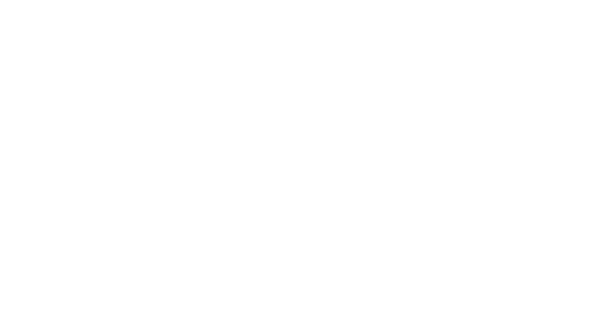 О.И. БабченкоДООООАкадемический районАкадемический районМБДОУ - детский сад № 8МАОУ СОШ № 16МАДОУ - детский сад № 43МАОУ СОШ № 19МАДОУ детский сад №119МАОУ СОШ № 23МАОУ - СОШ № 181Верх-Исетский районВерх-Исетский районМАДОУ - детский сад комбинированного вида № 115МБОУ - СОШ № 57 МБДОУ - детский сад комбинированного вида № 248МАОУ лицей № 12МАОУ СОШ № 184 «Новая школа», дошкольное отделениеМАОУ СОШ № 184 «Новая школа»Железнодорожный районЖелезнодорожный районМБДОУ - детский сад № 174МБОУ СОШ № 83МБДОУ - детский сад № 393МАОУ гимназия № 174 имени Л.Я. ДрапкинаМБДОУ - детский сад № 245МАОУ СОШ № 208 с углубленным изучением отдельных предметовКировский районКировский районМБДОУ - детский сад комбинированного вида № 102МАОУ гимназия № 37МБДОУ - детский сад № 262МАОУ СОШ № 145 с углубленным изучением отдельных предметовМАДОУ - детский сад № 453 «Радуга детства»МАОУ СОШ № 151 с углубленным изучением отдельных предметовМАДОУ - детский сад № 501МАОУ СОШ № 157Ленинский районЛенинский районМАДОУ детский сад № 14МБОУ гимназия № 5МБДОУ - детский сад №21МАОУ СОШ № 64МБДОУ - детский сад № 29МАОУ СОШ № 65 с углубленным изучением отдельных предметовМАДОУ - детский сад № 50МАОУ гимназия № 120МАДОУ – детский сал № 195МБОУ гимназия № 161МАДОУ - детский сад № 209МБДОУ - детский сад № 386 «Знайка»МАДОУ детский сад № 465МАДОУ - детский сад № 553МАДОУ детский сад № 573 «Мозаика»Октябрьский районОктябрьский районМАДОУ детский сад № 60МАОУ - СОШ № 7МБДОУ - детский сад комбинированного вида № 62МАОУ СОШ с углублённым изучением отдельных предметов № 53МАДОУ детский сад № 192МАОУ СОШ № 92МАДОУ - детский сад общеразвивающего вида № 479 «Берег Детства»МАДОУ детский сад общеразвивающего вида № 567Орджоникидзевский районОрджоникидзевский районМАДОУ детский сад № 107МБОУ СОШ № 27МАДОУ детский сад № 153МАОУ СОШ № 66МАДОУ - детский сад общеразвивающего вида № 165МАОУ СОШ № 138МБДОУ - детский сад комбинированного вида «Надежда», детский сад № 140МБДОУ - детский сад комбинированного вида «Надежда», детский сад № 461Чкаловский районЧкаловский районМАДОУ детский сад № 131МБОУ СОШ № 21МБДОУ детский сад № 385 МАОУ СОШ № 44МБДОУ - детский сад № 463МАОУ СОШ № 87МБДОУ - детский сад № 528МАОУ лицей № 180 «Полифорум» дошкольное отделениеКрюкова Елена Михайловна+7 (343) 304-12-49О создании Городской лаборатории «Преемственность»№АдресатСпособдоставкиФИО и подпись получателя1Трекина Т.И. Начальник управления образования Верх-Исетского районаDocsVision2Яровикова Е.А. Начальник управления образования Орджоникидзевского районаDocsVision3Кириченко Е.Ю. Начальник управления образования Октябрьского районаDocsVision4Пономарева Е.Г. Начальник управления образования Ленинского районаDocsVision5Соколовская И.Р. Начальник управления образования Чкаловского районаDocsVision6Суворова О.С. Начальник управления образования Кировского районаDocsVision7Миронова О.В. Начальник управления образования Академического районаDocsVision8Шичинова О.Г. Начальник управления образования Железнодорожного районаDocsVisionЗаместитель начальника ДепартаментаО.И. БабченкоКрюкова Елена Михайловна+7 (343) 304-12-49